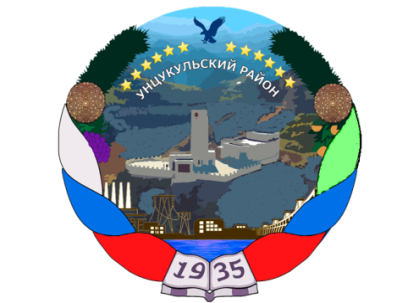 Республика ДагестанМуниципальное образование «Унцукульский район»Муниципальное казенное общеобразовательное учреждение«Зиранинская средняя общеобразовательная школа»                                               ___________________________________________________________________________368944, Унцукульский район, с.Майданское, ул.А. Алиева 6. тел. 89298734877, сайт http://ziran.dagestanschool.ru/   Сведения о проведении единого Дня родительских собраний на тему «Летний отдых – 2021» в МКОУ «Зиранинская СОШ»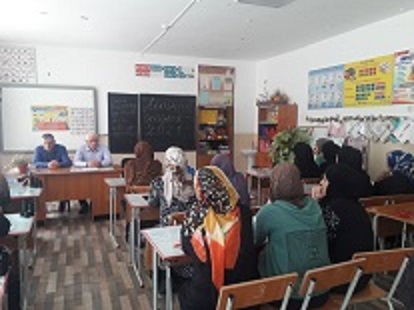 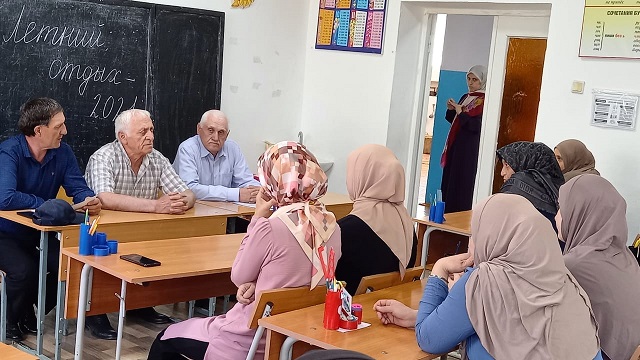 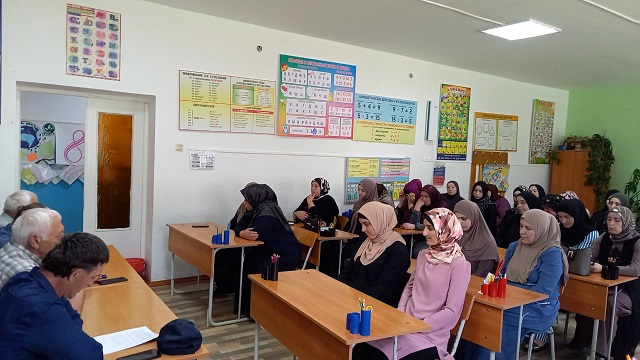 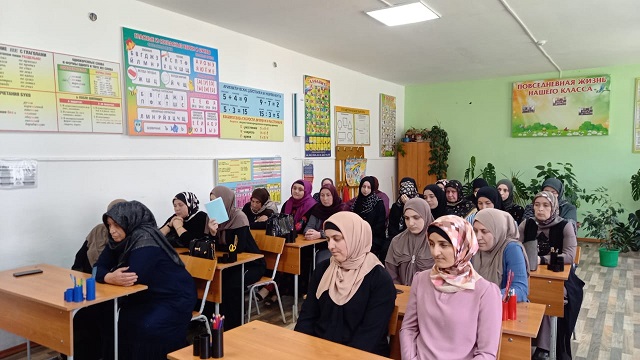 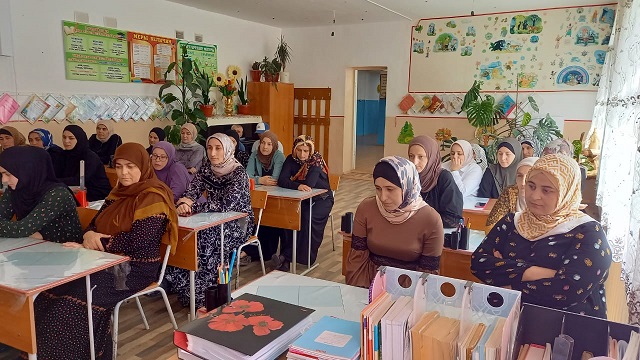 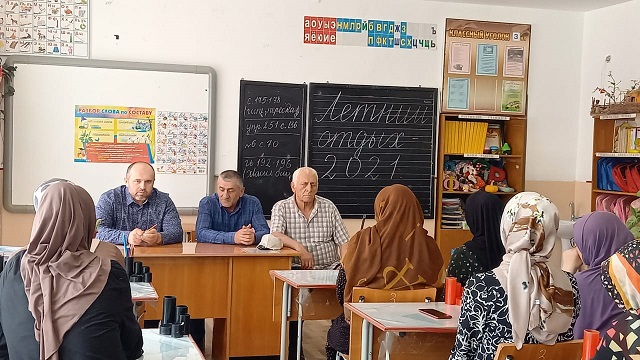 Зам. директора по ВР _____________М.У. Устаров